Over the weekend, could you use the middle of a toilet roll or kitchen roll to create an animal. Please take a picture and send them back into us. 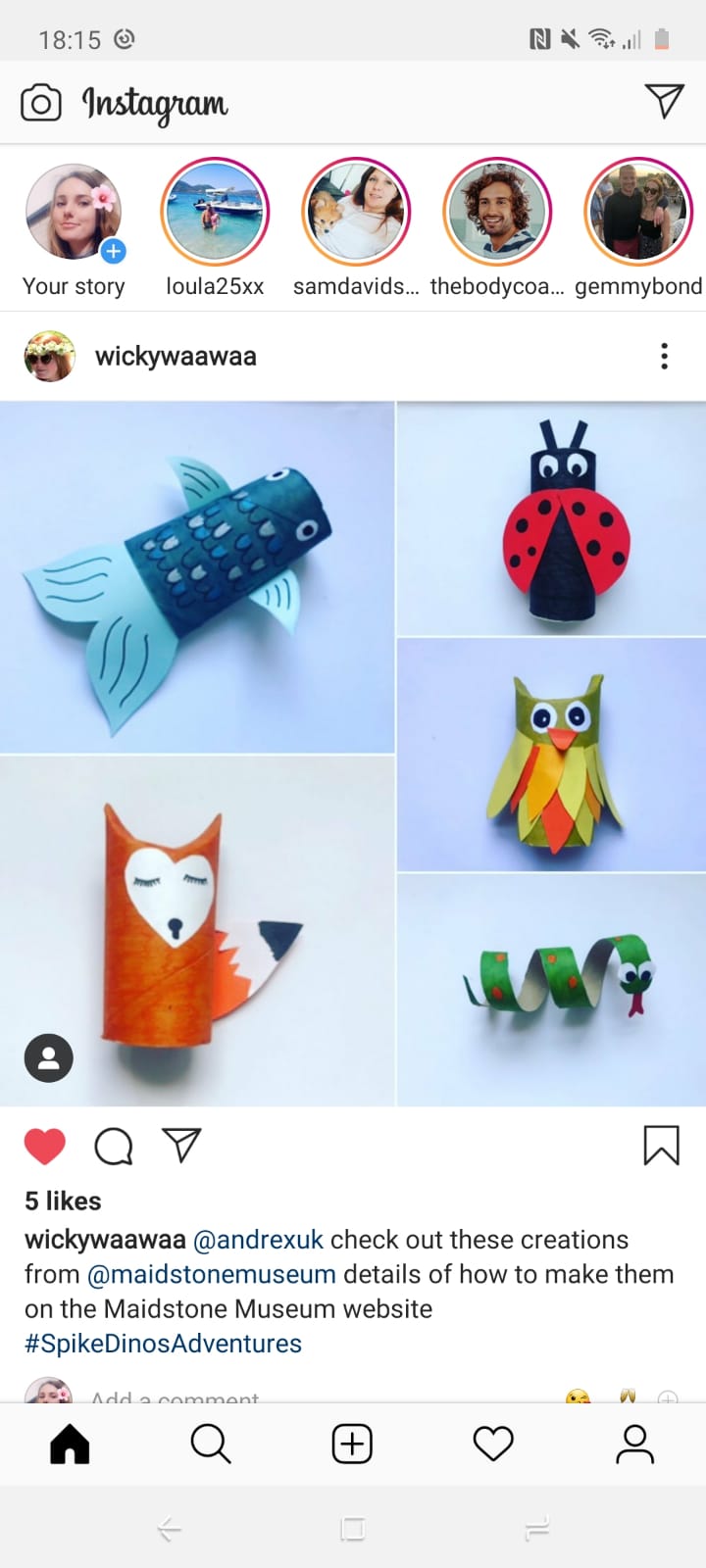 